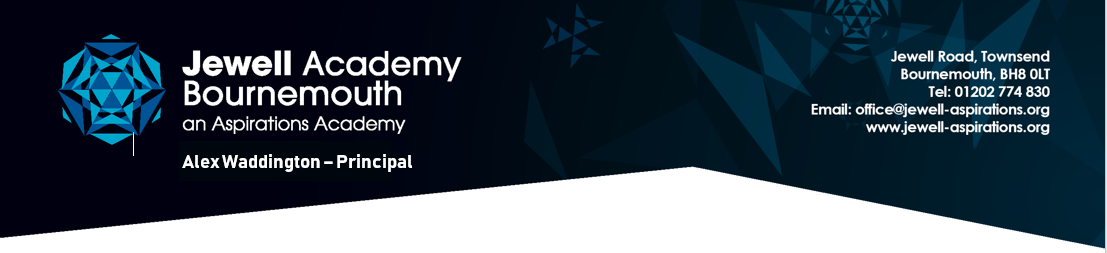 23rd March 2020 Learning at homeDear Parents/Carers, Over the course of the next few weeks, school staff, pupils and parents will be exploring the interactive world of online learning. We want this to be a positive experience for all and will keep in close contact with you to provide the necessary support. It is so important that children continue their learning journey while out of school: this gives them a real focus, builds their self-esteem and helps to limit the potential for gaps in their understanding. Online Learning We have given all children in Years 1-6 a Google Classroom account. This is a secure online system where teachers will provide learning for your child. Online systems such as Google Classroom can never really replace the quality of face-to-face education that your child receives at Jewell Academy, but it can provide an important link between pupils and their teachers. We will do our utmost to provide appropriate learning for your child, which may include consolidation, review and new content. Keep in mind that you will need to manage your child’s screen-time. We recommend providing children with a structure to their day that includes: getting up early enough to begin learning by 9 am, having breakfast and getting dressed for the day ahead and exercising regularly. We must remember that children thrive on the routine that school provides. Please find below a timetable of expectations for KS1 and KS2 attached. Learning online may include: Google Classroom activities Maths ShedSpelling ShedLexia Core 5OddizziProdigyPiXLTT Rockstars Discovery CodingBug ClubMost of our teachers have never used an online learning system before, so we ask for your patience as we try out new methods of sharing and learning together. Please do not photograph or video your child using their Google Classroom account. They may be sharing work with other pupils online and the school has a statutory duty to protect all pupils and staff from being uploaded to the web without permission. We understand that many children will be using shared family resources at home. As a result, the learning we provide will be available to be completed when there is time for your child to access the family device rather than at a set time. Your children have log in details for each of these platforms, which were sent home either via your child or through email. If your child is unsure of their log in details or has difficulties accessing any online platform, then our school team is available on the following e-mail addresses which have been set up to ensure that you get a response from your class teacher.   Please see the table below.If your child struggles to log in to Google Classroom, please check your child has written their username and password accurately or enter the correct class code and login via the classroom:Learning Packs We have sent children home with learning packs and we are working hard to ensure your children are provided with learning activities that are purposeful and keep your child motivated. Work that has been set on Google Classroom should be completed on paper, unless it has been set as an assignment that you can write straight onto. Where appropriate, answers will be uploaded so children can self-assess their learning, giving them more rapid feedback. We will keep the lines of communication open, so please do keep in touch and we will do our best to respond. We hope that you will feel supported and know that we are here to serve our community. Yours sincerely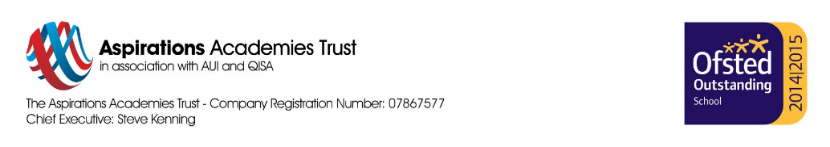 Year GroupEmail AddressYear Ryearr@jewell-aspirations.org Year 1year1@jewell-aspirations.org Year 2year2@jewell-aspirations.org Year 3year3@jewell-aspirations.org Year 4year4@jewell-aspirations.org Year 5year5@jewell-aspirations.org Year 6year6@jewell-aspirations.org Year GroupCodeYear 1krujn5lYear 2pgwon5gYear 32z5wxmgYear 472bxtnqYear 5qbq5y3yYear 65i4btwkJewell Academy Remote KS1 Home Learning TimetableJewell Academy Remote KS1 Home Learning TimetableJewell Academy Remote KS1 Home Learning TimetableJewell Academy Remote KS1 Home Learning TimetableJewell Academy Remote KS1 Home Learning Timetable1 hour1 hour1 hour1 hourMondayEnglishphonics, reading, writing, grammar, spellingMathsarithmetic, mental maths and reasoningTopichistory, geography, music, art, science, religious education, design technologyLet’s Get Movingexercise ideas from Google Classroom, outside play / games*TuesdayEnglishphonics, reading, writing, grammar, spellingMathsarithmetic, mental maths and reasoningTopichistory, geography, music, art, science,  religious education, design technologyLet’s Get Movingexercise ideas from Google Classroom, outside play / games*WednesdayEnglishphonics, reading, writing, grammar, spellingMathsarithmetic, mental maths and reasoningTopichistory, geography, music, art, science,  religious education, design technologyLet’s Get Movingexercise ideas from Google Classroom, outside play / games*ThursdayEnglishphonics, reading, writing, grammar, spellingMathsarithmetic, mental maths and reasoningTopichistory, geography, music, art, science,  religious education, design technologyLet’s Get Moving exercise ideas from Google Classroom, outside play / games *FridayEnglishphonics, reading, writing, grammar, spellingMathsarithmetic, mental maths and reasoningTopichistory, geography, music, art, science,  religious education, design technologyLet’s Get Movingexercise ideas from Google Classroom, outside play / games **please ensure that this is in line with current guidance surrounding social distancing*please ensure that this is in line with current guidance surrounding social distancing*please ensure that this is in line with current guidance surrounding social distancing*please ensure that this is in line with current guidance surrounding social distancing*please ensure that this is in line with current guidance surrounding social distancingJewell Academy Remote KS2 Home Learning TimetableJewell Academy Remote KS2 Home Learning TimetableJewell Academy Remote KS2 Home Learning TimetableJewell Academy Remote KS2 Home Learning TimetableJewell Academy Remote KS2 Home Learning Timetable1 hour1 hour1 hour1 hourMondayEnglishreading, writing, grammar, spellingMathsarithmetic, mental maths and reasoningTopichistory, geography, music, art, science,  religious education, design technologyLet’s Get Movingexercise ideas from Google Classroom, outside play / games*TuesdayEnglishreading, writing, grammar, spellingMathsarithmetic, mental maths and reasoningTopichistory, geography, music, art, science,  religious education, design technologyLet’s Get Movingexercise ideas from Google Classroom, outside play / games*WednesdayEnglishreading, writing, grammar, spellingMathsarithmetic, mental maths and reasoningTopichistory, geography, music, art, science,  religious education, design technologyLet’s Get Movingexercise ideas from Google Classroom, outside play / games*ThursdayEnglishreading, writing, grammar, spellingMathsarithmetic, mental maths and reasoningTopichistory, geography, music, art, science,  religious education, design technologyLet’s Get Moving exercise ideas from Google Classroom, outside play / games *FridayEnglishreading, writing, grammar, spellingMathsarithmetic, mental maths and reasoningTopichistory, geography, music, art, science,  religious education, design technologyLet’s Get Movingexercise ideas from Google Classroom, outside play / games **please ensure that this is in line with current guidance surrounding social distancing*please ensure that this is in line with current guidance surrounding social distancing*please ensure that this is in line with current guidance surrounding social distancing*please ensure that this is in line with current guidance surrounding social distancing*please ensure that this is in line with current guidance surrounding social distancing